Познавательно-исследовательская деятельность –средство интеллектуального развития дошкольников.Цель: Оказать педагогическую поддержку ребенку на пути его развития, самопознания.В процессе формирования у детей дошкольного возраста интеллектуально-познавательных умений педагог решает, в первую очередь, следующие задачи:Обучает детей системе исследовательских действий, необходимых для самостоятельного многостороннего анализа предметов.Развивать познавательные интересы, расширять опыт ориентировки в окружающем мире.Формирует умение сравнивать, группировать, обобщать, классифицировать, анализировать.Актуальность темы. Развитие исследовательских способностей ребенка – одна из важнейших задач современного образования.Дети по природе своей исследователи. Неутолимая жажда новых впечатлений, любознательность, постоянное стремление экспериментировать, самостоятельно искать новые сведения о мире традиционно рассматриваются как важнейшие черты детского поведения.В соответствии с проектом ФГОС дошкольного образования и с требованиями  к результатам освоения основой образовательной программы, представленных в виде целевых ориентиров на этапе завершения уровня дошкольного образования: одним из ориентиров является любознательность.  Ребёнок задаёт вопросы, касающиеся близких и далёких предметов и явлений, интересуется причинно-следственными связями (как? почему? зачем?), пытается самостоятельно придумывать объяснения явлениям природы и поступкам людей. Склонен наблюдать, экспериментировать. Исследовательская деятельность вызывает огромный интерес у детей. Исследования предоставляют, возможность ребенку самому найти ответы на вопросы «как? » и «почему? ». Исследовательская активность – естественное состояние ребенка, он настроен на познание мира, он хочет все знать, исследовать, открыть, изучить – значит сделать шаг в неизведанное. Это огромная возможность для детей думать, пробовать, экспериментировать, а самое главное самовыражаться.Исследовательская деятельность детей- специально организованная познавательная деятельность, позволяющая ребенку, под руководством педагога или самостоятельно, добывать информацию и овладевать представлениями о том или ином предмете, веществе, объекте, физическом или природном явлении.Содержание опытно – экспериментальной деятельности построено из четырёх блоков педагогического процесса.1. Непосредственно-организованная деятельность с детьми (плановые эксперименты). Для последовательного поэтапного развития у детей исследовательских способностей, воспитателями разработан перспективный план опытов и экспериментов. 2. Совместная деятельность с детьми (наблюдения, труд, художественное творчество). Связь детского экспериментирования с изобразительной деятельностью двусторонняя. Чем сильнее будут развиты изобразительные способности ребёнка, тем точнее будет зарегистрирован результат природоведческого эксперимента. В то же время чем глубже ребёнок изучит объект в процессе ознакомления с природой, тем точнее он передаст его детали во время изобразительной деятельности 3. Самостоятельная деятельность детей (работа в лаборатории).4.Совместная работа с родителями (участие в различных исследовательских проектах). Китайская пословица гласит: «Расскажи — и я забуду, покажи — и я запомню, дай попробовать — и я пойму». Усваивается все прочно и надолго, когда ребенок слышит, видит и делает сам. Вот на этом и основано активное внедрение детского экспериментирования в ДОУ. Мы уделяем большой акцент на создание условий для самостоятельного экспериментирования и поисковой активности детей.  Моя задача – помочь детям в проведении этих исследований, сделать их полезными. Стараюсь грамотно организовать исследовательскую  деятельность, чтобы у детей уже в детском саду, перед поступлением в 1 класс, были  сформированы интеллектуальные умения.Этапы формирования интеллектуальных умений дошкольников на основе элементарной исследовательской деятельности:I этап (3-4 года) – обучение способам сенсорного обследования и элементарным приемам сравнения предметов и объектов ближайшего окружения на основе практических действий, формирование представлений о сенсорных эталонах.II этап (4-6 лет) – целенаправленное обучение приемам сравнения и группировки, когда дети овладевают следующими умениями:Выделять признаки и свойства объекта на основе сопоставления с другими объектами.Определять общие и отличительные признаки и свойства сравниваемых объектов.Отличать существенные и несущественные признаки предмета (объекта)Определять принадлежность конкретного объекта к тому или иному заданному классу, и наоборот, рассматривать заданное через цепь единичных предметов.Объединять предметы на основе выделенных общих признаков и называть образованную группу соответствующим именем (так называемое опережающее обобщение, без применения практических действий).III этап (6-7 лет) – развитие познавательной инициативы ребенка, умения группировать, классифицировать, обобщать предметы, объекты и явления, анализировать полученную информацию, делать элементарные выводы посредством:умения распределять предметы, объекты по классам на основе установления элементарных родовидовых, причинно-следственных, пространственных и временных отношений.Классификации и систематизации на уровне символического действия на основе схем, символов, моделей, карт, знаковых систем (цифр и букв) .К 6-7 годам очень важен этот переход от классификации и систематизации на уровне практического действия к уровню символического действия на основе схем, символов, моделей, знаковых систем, так как это является показателем формирования наглядно-образного и логического мышления.Решая задачи интеллектуального развития, нужно наполнить образовательную деятельность содержанием и помнить, что интеллектуальные умения формируются постепенно и систематически в активной повседневной жизни.Также необходимо активно включать детей в коллективные познавательные игры, учить находить контакт со сверстниками для поиска рациональных способов игровых действий, оказания помощи сверстникам в случае необходимости.Ведь в современном обществе требуется новый уровень мышления, который основывается на утверждении: «Ум хорошо устроенный, стоит намного больше, чем ум хорошо наполненный».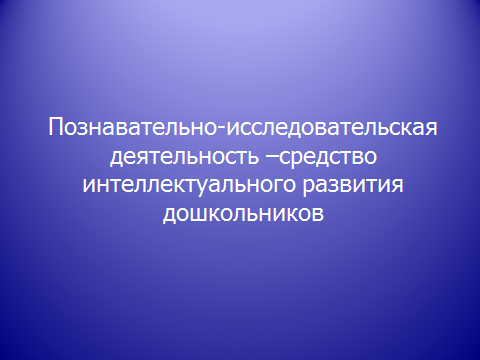 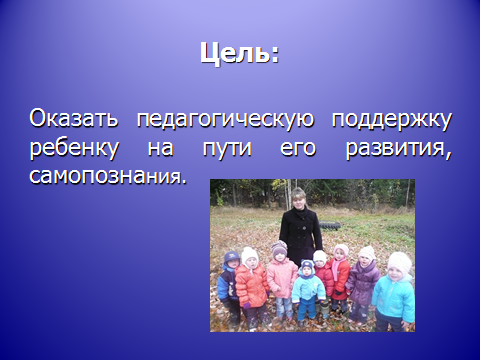 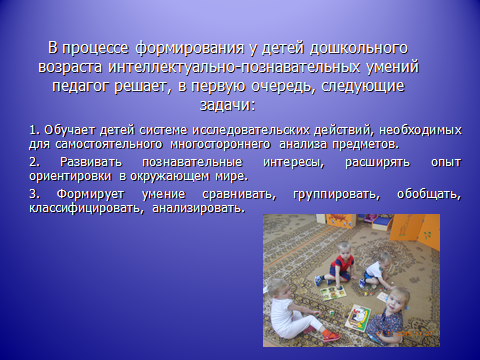 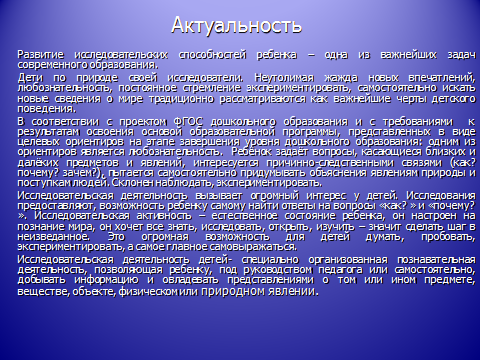 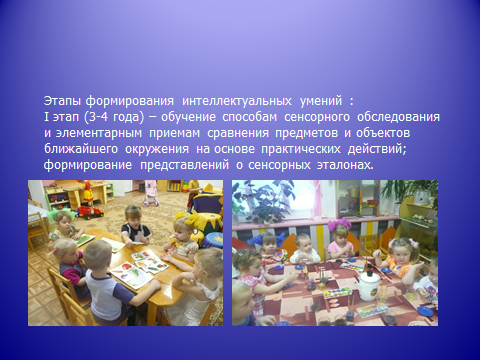 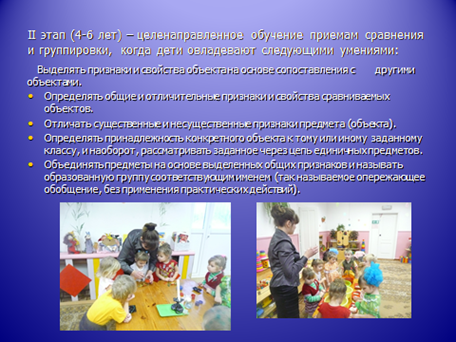 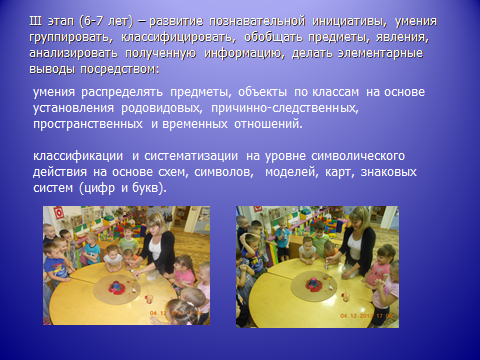 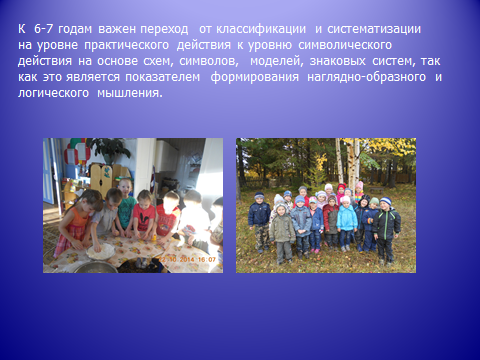 